Retroalimentación asignatura Matemática 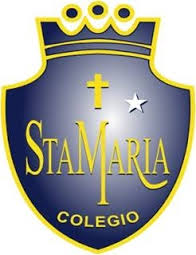 Kinder La presente retroalimentación tiene como objetivo fortalecer los contenidos trabajados en el power point de matemáticas, subido a la página de nuestro establecimiento el día Lunes 27 de abril.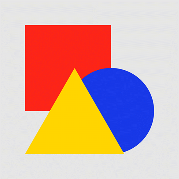              Figuras Geométricas:   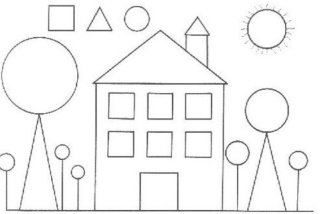 Las figuras geométricas es una representación visual y funcional de un conjunto no vacío y cerrado de puntos en un plano geométrico. Es decir, figuras que delimitan superficies planas a través de un conjunto de líneas (lados) que unen sus puntos de un modo específico. Dependiendo del orden y número de dichas líneas hablaremos de una figura o de otra.            Para potenciar el reconocimiento de las figuras geométricas podemos hacer lo siguiente:Propongamos a los niños juegos con esas figuras (cuadrado. círculo, triángulo, rectángulo) para que se familiaricen con sus formas. Luego invitémoslos a que construyan “inventos” utilizando sólo las formas que les digamos. De esa manera también estaremos potenciando su creatividad.Recordemos sobre las formas que tienen cada una. Cuántos lados tienen, que objetos tienen la misma forma, etc.Vivenciemos las formas: trazándolas con los dedos al aire, pintando “caminos” en el suelo con ellas y que ellos lo recorran, “dibujando” las formas en las espaldas de los compañeros utilizando nuestros dedos mágicos.Hagamos una tormenta de ideas sobre objetos que conozcan con las formas geométricas que estemos trabajando.Leámosles un cuento de formas después de revisar las formas tridimensionales y bidimensionales. Mientras lea el libro, trace el círculo con el dedo y señale las líneas en el triángulo.Jugamos a los exploradores. Buscamos nuestros tesoros recordando la sala de clases que antes ocupábamos cuando asistíamos a clases. Los tesoros consistirán en objetos con las formas geométricas que estemos trabajando. Para dar ejemplo podemos señalar los círculos, los cuadrados y los triángulos que se encuentran en el aula. Anime a los niños a hacer lo mismo y comience a redactar una lista de sus hallazgos. Cuando los niños hayan terminado de explorar, discuta las listas o revise los objetos entre todos. Podemos así trabajar además la lectoescritura.Ejercicio que puedes utilizar: recorta figuras y pídele al niño/a que arme algo que haya imaginado. Habilidad de lateralidad. 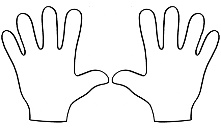 La lateralidad es la predominancia del lado derecho o izquierdo en las personas. Es la preferencia que cada niño muestra por un lado de su cuerpo. Este fenómeno se debe al predominio de uno de los hemisferios cerebrales. A medida que el niño crece, el proceso de la lateralidad va cambiando.            Para potenciar el reconocimiento de izquierda y derecha podemos hacer lo siguiente: Hazle rodar sobre sí mismo en el suelo o en la cama alternando velocidades lento- rápidoHazle girar en un círculo grande para una estimulación vestibular.Crea carreras de obstáculos u otros juegos de relevos. El niño tendrá que trepar, andar a cuatro pies.Canta con los niños canciones que ponen en escena las diferentes partes del cuerpo.Pon su mano derecha e izquierda una señal distintiva. Una lana roja en la derecha y una verde en la izquierda. La codificación de color es interesante ya que podrá después utilizarlo para los cordones de los zapatos. Pídale con regularidad que le enseñe su mano derecha o izquierda. Se ayudará de las lanas en un primer tiempo. En otro momento puedes pegar las lanas rojas en la oreja, la mano y el pie derecho y las lanas verdes del otro lado.Juegue a «Simón manda» y pídale de subir la mano derecha, la mano izquierda… Puede ponerse en frente de él o frente a un espejo. De esta manera puede generalizar su aprendizaje.Ejercicio que puedes utilizar: recorta las figuras de las manos y pídele al niño/a que levante la mano derecha o izquierda según la instrucción escuchada. Conteo Numérico. 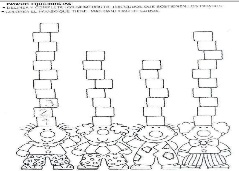 El conteo numéricoUna investigación muestra que el uso de los dedos juega un papel importante en el aprendizaje y la comprensión de la aritmética; en ese sentido, puede convertirse en una buena herramienta. El juego que se propone es el siguiente: oculta tus manos detrás de tu espalda, luego muestra tus manos sosteniendo algunos dedos en cada mano. Por ejemplo, muestra tres dedos en tu mano derecha y dos dedos en tu mano izquierda. A los niños les encanta cantar una pequeña rima antes de que se revele el resultado: “dedos, dedos, 1,2,3, ¿cuántos dedos ven?” Luego los niños dicen el número que vieron.Juegos con dedos Los juegos simples con los dedos se enfocan en habilidades clave como el conteo, la cardinalidad, la subdivisión, la combinación. Hay un juego que se conoce en inglés como “jumping. Este consiste en saltar como sapos sobre hojas de lirios acuáticos imaginarios. Ellos deben saltar de hoja en hoja hasta llegar al otro lado, al final del estanque. Para trabajar la matemática, el juego se ha adaptado. Se necesitan dados, unas fichas (ojalá con forma de ranas) y un tablero de juego que tiene dibujadas hojas de lirios con números. Para jugar, los niños deben usar los dados y mover sus ranas a lo largo del tablero de juego. El objetivo es ser el primero en llegar al estanque.Ejercicio que puedes utilizar: pídele al niño/a que cuente uno a uno y grafique el número correspondiente. 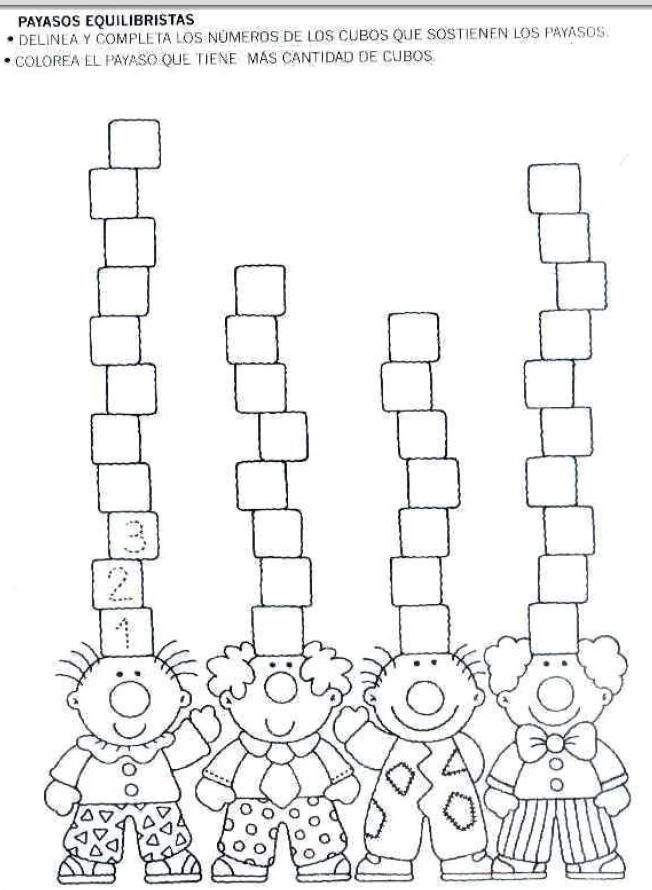 